Pražský svaz házené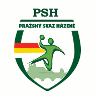 Školení „Licence trenéra stupně C“ – konané od 12.12.2015, pořádané MK PSHPŘIHLÁŠENÍ ÚČASTNÍKŮ 
(možno vyplnit i za více účastníků z jednoho klubu)Zájem o obědy (ano / ne ):Klub, jméno a příjmení osoby, která vyplnila přihlášku (nevyplňuje individuální účastník):jménopříjmeníAdresaDatum narozeníKontaktní telefone - mail1.2.3.4.5.6.7.8.9.10.